Thème 2 : Les dynamiques de la mondialisation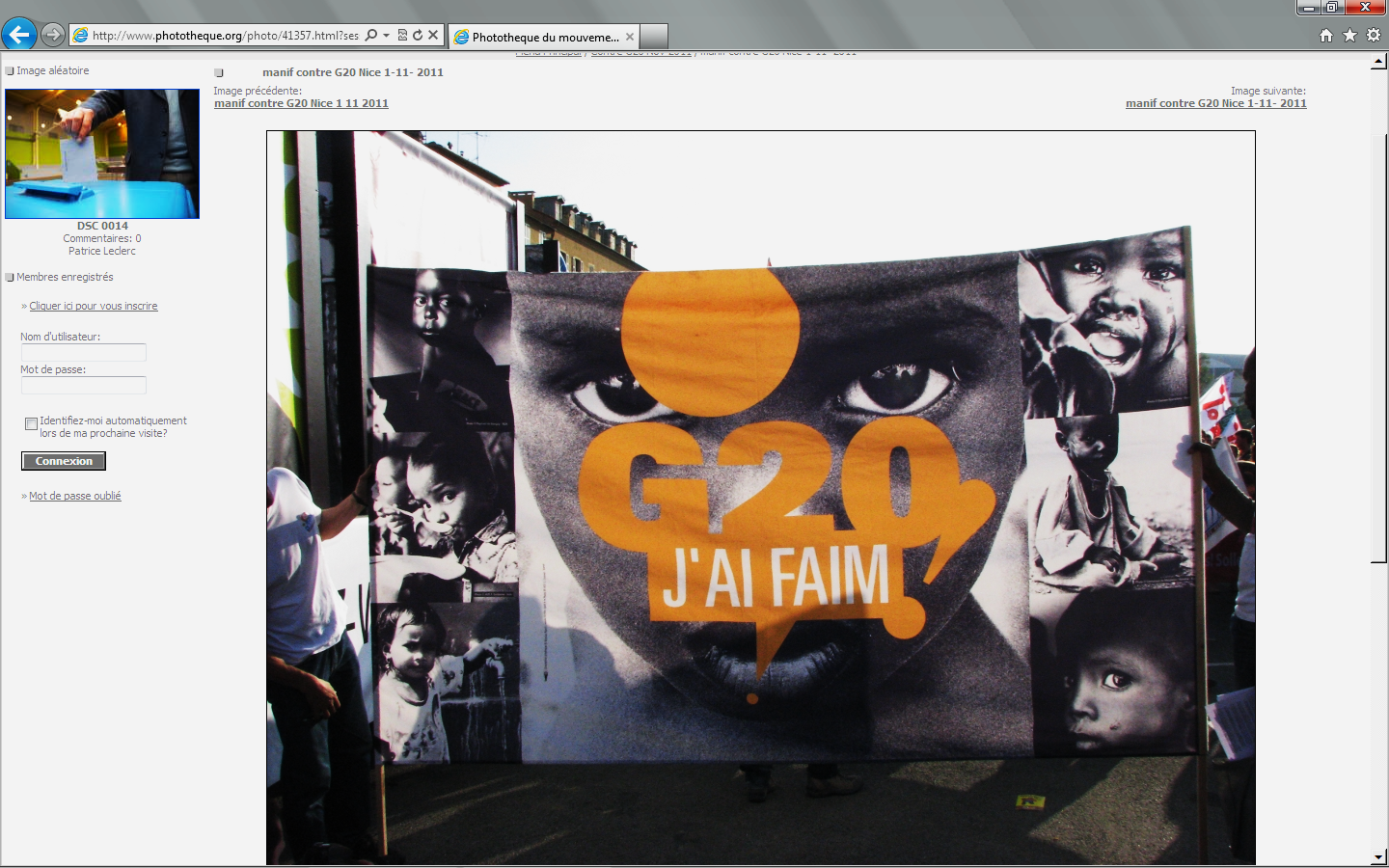 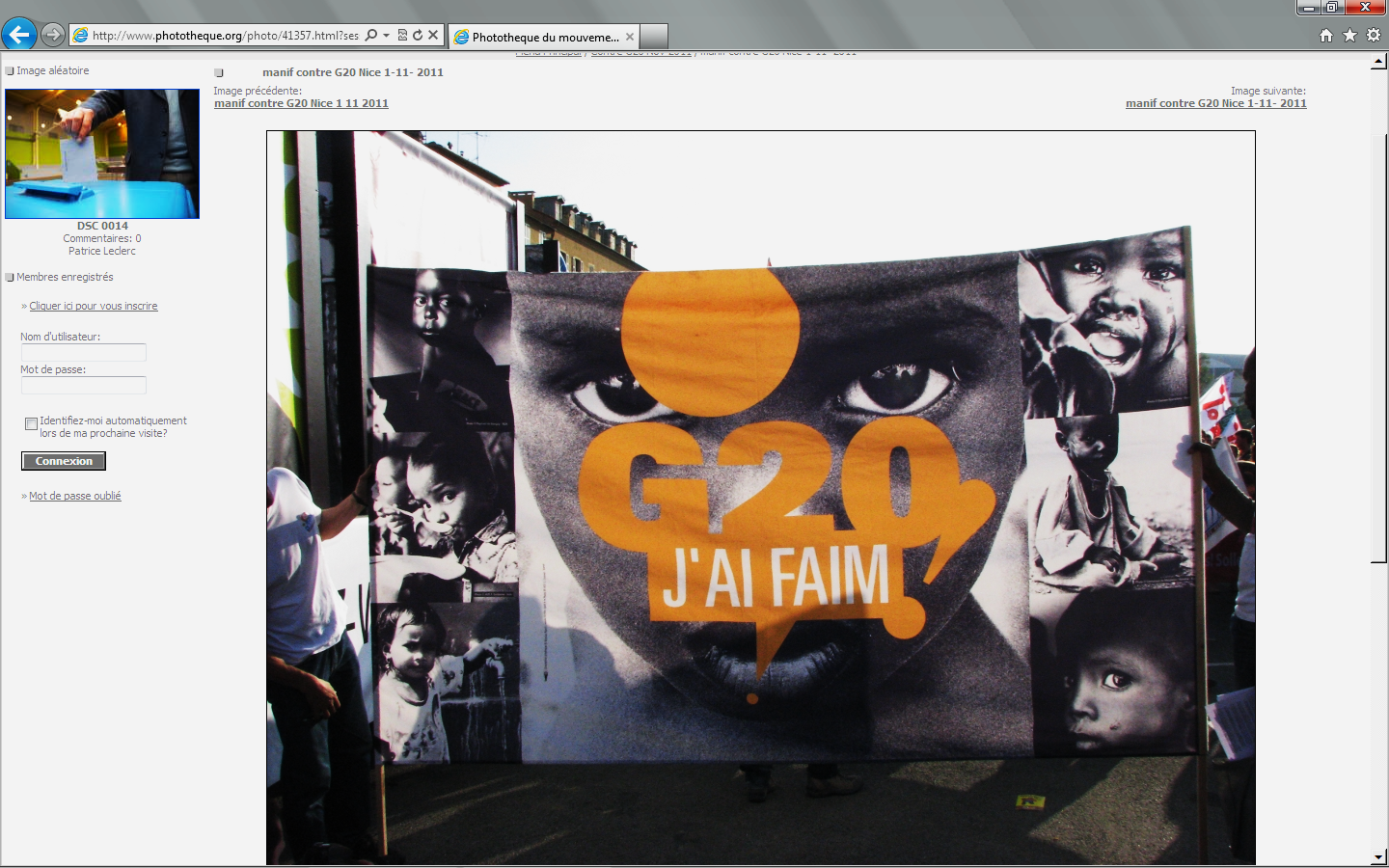 Question 1 : La mondialisation en fonctionnementChapitre 3 : Processus, acteurs et débatsDémarche pédagogiqueDémarche pédagogiqueDémarche pédagogiqueDémarche pédagogiqueDémarche pédagogiqueDémarche pédagogiqueDémarche pédagogiqueHPlan, diapos, fichesConduite du coursQuestionsIdées clésDocuments proposesActivité des élèves20 mnIntroductionDiapos 1 à 3La leçon qui suit l’étude de cas est l’occasion de définir la mondialisation en temps de processus incontournable de notre époque. Promue par des acteurs puissants qu’il conviendra d’identifier, elle entraîne des bouleversements importants sur les sociétés humaines ce qui ne vont pas sans générer des résistances.  Pourquoi peut-on dire que la mondialisation est un processus multiforme déjà ancien ? Quels sont les acteurs majeurs de la mondialisation ? Quels débats et contestations la mondialisation nourrit-elle ?La mondialisation renvoie à un ensemble de processus matériels et organisationnels qui renforcent l’interdépendance des lieux, des économies et des sociétés à l’échelle de la planète. Ce phénomène déjà ancien s’est accéléré à partir des années 1970-80.  Aujourd’hui incontournable, il mobilise des acteurs divers et puissants.La diffusion de ce processus est toutefois inégale sur le plan économique comme sur le plan géographique. Ainsi, si aujourd’hui les espaces mondiaux sont de plus en plus internationalisés, la planète se présente également comme un monde fracturé et pluriel.NB : dans la dernière caricature, le chef d’entreprise ragoutant prononce le slogan altermondialisteImage inaugurale : Banderole d’ACF pour la manifestation altermondialiste (Nice/Novembre 2011)Carte illustrant les différentes mondialisations. Caricatures illustrant : - la puissance des FTN - les contestations altermondialistes- Séance précédente : Fiche 1 : lire le texte de Sylvie Brunel pour complétez partiellement et au crayon la chronologie- Remise de la fiche méthodologie du croquis (à compléter au fur et à mesure) - Prise de l’introduction sous la dictée10 mnI. La mondialisation, un processus multiforme et ancienDiapos 4 à 9Fiche 1L’enseignant utilise le  texte de Sylvie Brunel et les cartes projetées en classe pour aider les élèves à compléter la chronologie. Les caractéristiques des grandes phases de la mondialisation sont analysées.Pourquoi peut-on dire que la mondialisation est un phénomène ancien ? Quelles formes a-t-elle pris au cours des siècles ? Manipulation PPT : en cliquant sur les icônes de la chronologie (bateaux, locomotive…), les documents annexes uniquement projetés en classe apparaissent : il s’agit de faire appréhender aux élèves les réalités des mondialisations qui se sont succédées au fil du temps. Lien retour en cliquant sur le point rouge (en haut et à gauche de chaque diapo). Le texte de Sylvie Brunel peut apparaitre à tout moment sur la diapo : cliquez sur le titre « la mondialisation, un processus… » pour le faire apparaitre. Cliquez sur le document pour le faire disparaitre.La mondialisation est un phénomène ancien et qui a pris plusieurs formes dans le temps et dans l’espace : en ce sens, il s’agit d’un processus géo-historique. Dans sa forme actuelle, elle correspond à une diffusion du capitalisme à la surface du globe. - Texte de Sylvie Brunel- Chronologie à compléter au fur et à mesure de l’analyse des documents.- Participation orale pour l’analyse des documents- Remplissage de la chronologie10 mnL’empire romainDiapo 6 (masquée)Fiche 1L’enseignant doit préciser aux élèves qu’il s’agit d’une mondialisation limitée à la méditerranée c’est-à-dire au monde romain. Pourquoi peut-on parler de mondialisation dès l’antiquité ?Rome rayonne et capte les ressources d’un immense empire centré autour de la mer Méditerranée. Durant environ 5 siècles, hommes et marchandises ont circulé librement à l’intérieur de cet espace. Partout, la monnaie, la religion, la langue et le droit romains primaient. - Cartes de l’acheminement des ressources et du réseau de communication sous l’empire romain- Participation orale pour l’analyse des documents- Remplissage de la chronologieDémarche pédagogiqueDémarche pédagogiqueDémarche pédagogiqueDémarche pédagogiqueDémarche pédagogiqueDémarche pédagogiqueDémarche pédagogiqueHPlan, diapos, fichesConduite du coursQuestionsIdées clésDocs proposesActivité des élèves5 mnLes grandes découvertesDiapo 7(masquée)Fiche 1Une autre forme de mondialisation naît avec les grandes découvertes : elle est centrée sur l’Atlantique mais met aussi en relation des territoires plus éloignésQuels espaces sont en contact à partir des grandes découvertes ? Pourquoi peut-on parler d’une économie monde ? La mise en relation des trois continents (Afrique, Europe, Amérique) entraîne la naissance de nouvelles économies monde : « morceau de la planète économiquement autonome, capable pour l’essentiel de se suffire à lui-même et auquel ses liaisons et ses échanges intérieurs confèrent une certaine unité organique » (Fernand Braudel) Pour Braudel, il existe donc plusieurs économies monde au XVI° : pour exemples, la Chine des Ming ou encore l’Empire Aztèque et Incas peuvent être considérées comme telles. - Carte des routes du commerce négrier (XVI°-XIX°)- Participation orale pour l’analyse des documents- Remplissage de la chronologie10 mnLa révolution industrielleDiapo 8(masquée)Fiche 1On entre là dans la forme moderne de la mondialisation, celle qui est sous tendue par le capitalisme (système s'appuyant sur la propriété privée des moyens de production, l'une de ses composantes de base est, via la recherche du profit, l'accumulation du capital) Quel avantage confère le percement des isthmes ? Pourquoi la constitution des empires coloniaux va-t-elle soutenir le processus de mondialisation ? La mondialisation « moderne » naît durant cette période :- Ouverture de nouvelles routes maritimes (canaux de Suez et de Panama) qui réduisent les distances et les temps de transports- révolution des transports (doublement de la flotte marchande mondiale, extension du chemin de fer), - multiplication par six des échanges (internationalisation)- constitution des empires coloniaux (transnationalisation) = hiérarchisation et mise en relation  des espaces par des flux inégaux. - La réduction des distances (carte Canal de Panama)- Les empires coloniaux en 1914 - Participation orale pour l’analyse des documents- Remplissage de la chronologie10 mnLa mondialisation aujourd’hui Diapo 9(masquée)Fiche 1Fiche méthode carto (croquis 1)Si les événements du XX° ont fait régresser pour un temps le processus de mondialisation, ils ne l’ont pas pour autant durablement affecté puisque qu’elle est aujourd’hui un phénomène incontournable de l’organisation de l’espace mondial. L’enseignant doit en définir la logique et les caractéristiquesComment caractériser la mondialisation actuelle ? Au XX°, la conjoncture (guerres mondiales, périodes de récession économique, Guerre Froide) entraîne la mise entre parenthèse du phénomène et un retour au nationalisme et au protectionnisme, donc à un marché fragmenté. Néanmoins, les mécanismes de la mondialisation telle que nous la connaissons aujourd’hui se mettent en place. Définition : « processus géo historique d’extension progressive du capitalisme à l’échelle planétaire » (Laurent Carrouet) caractérisé par  une idéologie (le libéralisme), une monnaie (le dollar), un outil (le capitalisme), un système politique (la démocratie) et une langue (l’anglais) L’analyse des trois documents montre que la mondialisation actuelle est un processus de valorisation sélective et différenciée des territoires : source de richesse pour les Etats qui ont su s’adapter au capitalisme (ex : BRICS), elle génère de profondes inégalités par la mise en concurrence des espaces à l’échelle de la planète. Ainsi, les PMA sont exclus du partage des richesses : c’est là la double logique de la mondialisation (intégration/exclusion)- Carte des échanges dans le monde en 2008- Carte des routes maritimes- Graphique sur l’évolution du nombre d’internautes de 2000 à 2010- Participation orale pour l’analyse des documents- Remplissage de la chronologie Distribution en fin d’heure de la fiche méthode carto (+ fond de carte) afin de préparer le croquis n°1 « Pôles et flux de la mondialisation qui sera finalisé en fin de chapitre suivant »1 hII. Les acteurs de la mondialisationDiapos 10 à 19 Fiche à découper et à coller dans le coursL’enseignant manipule le diagramme et anime le cours au moyen de questions pour aider les élèves dans leur réflexion : certains acteurs doivent être facilement identifiables (ex : FTN = Etude de cas). Pour d’autres, des documents complémentaires peuvent guider la réflexion. Le tableau de la fiche 2 sera corrigé au début de la séance prochaineQuels sont les principaux acteurs de la mondialisation ? En quoi orientent-ils ou régulent-ils ce processus ? Quelles stratégies mettent-ils en place ? Manipulation PPT : en fonction des réponses des élèves, cliquez sur les points d’interrogation correspondant aux acteurs identifiés (imprimer pour cela le diagramme à l’avance). Si les élèves « sèchent » (8 grandes familles d’acteurs sont à identifier), cliquez sur les cercles en orange  qui accompagnent les points d’interrogation pour faire apparaître des documents qui peuvent aider à leur identification. Lien retour en cliquant sur le point rouge (en haut et à gauche de chaque diapo)L’idée est de démontrer que le point commun de tous ces acteurs est qu’ils sont transnationaux, soit dans leur essence même (FTN, ONU…), soit dans les décisions qu’ils imposent. Leurs fonctions au sein du processus de mondialisation diffèrent cependant allant de la promotion incontestable du processus aux rôles de régulateurs, d’arbitres,  voire d’opposants. Un même acteur peut paradoxalement encourager la mondialisation tout en jouant un rôle de médiateur (Etats, …)- Diagramme à compléter pour identifier les acteurs - Tableau annexe pour caractériser leur rôle dans la mondialisation qui peut être double  - Remplissage du diagramme et prise de notes sur les rôles des acteurs dans la mondialisationSéance suivante : Compléter le tableau, compléter le schéma faire l’étude  des deux textes (fiche 3)25 mnIII. Débats et contestation autour de la mondialisationA. Quels effets de la mondialisation font débat ?Diapo 20Fiche 2 A partir d’une série de trois photos, les principales contestations de la mondialisation sont rapidement analysées. La seconde partie de l’exercice (critique des documents) doit permettre de modérer ces critiques à la lueur des explications apportées par l’enseignant. Quelles sont les principales critiques émises envers le processus de mondialisation ?Les  contestations :  L’uniformisation culturelle, la diffusion d’une culture de masse occidentalisée voire américanisée (photo)/Les délocalisations d’une partie voire de la totalité des productions dans les pays attractifs au prix d’une quasi mise en esclavage d’une main d’œuvre bon marché (caricature)/les flux de produits alimentaires qui menacent le climat (notion de kilomètre alimentaire) et qui accentuent les risques sanitaires.Critique des documents : La mondialisation n’efface pas la diversité culturelle du monde qui se maintient à travers certains aspects : langues parlées (6700 dans le monde) gastronomie (les FTN de l’agroalimentaire adaptent leurs produits aux goûts locaux), traditions…Dans le domaine des inégalités sociales, en dix ans, la situation des plus pauvres du monde s’est améliorée. Le nombre de personnes évoluant sous le seuil d’extrême pauvreté (fixé par la banque mondiale à 1,25 $ par jour et par personne) a diminué, passant de 1,8 milliard en 1990 à 1,4 milliard en 2005 (dernière année pour laquelle des données existent). Pour autant, en 2012, 868 millions de personnes sont encore sous alimentées et les inégalités s'accroissent à toutes les échelles, entre certains pays mais aussi à l'intérieur des pays (ex : Afrique du Sud où les écarts de niveau de vie sont parmi les plus forts du monde). Au niveau environnemental, la mondialisation n'est pas à l'origine de toute forme de pollution. Toutefois, le modèle de croissance mondial est gourmand en espace et en ressources : il accentue les pollutions liées aux transports, la quantité de déchets, les risques sanitaires... La notion de développement durable ainsi qu’une conscience écologique semblent émerger pour limiter les méfaits du processus.- Photographie : Mac Do fête ses 20 ans en Chine- Caricature : Nike et le travail des enfants- Publicité de l’ONG allemande Bund : « les fruits qui voyagent menacent le climat »- Description des documents à l’oral et explication des principales inégalités et méfaits de la mondialisation - Séance suivante : préparer les questions du texte (la planète altermondialiste)Démarche pédagogiqueDémarche pédagogiqueDémarche pédagogiqueDémarche pédagogiqueDémarche pédagogiqueDémarche pédagogiqueDémarche pédagogiqueHPlan, diapos, fichesConduite du coursQuestionsIdées clésDocs proposesActivité des élèves25 mnB. Acteurs, moyens d’actions et principales revendicationsDiapos 21 et 22Fiche 3Les élèves ont lu le texte sur les acteurs, les moyens d’actions et les revendications de l’altermondialisme.  Les 10 documents (affiches et photos) projetés en classe (illustration) complètent l’analyse et permettent de remplir l’organigramme qui fait office de trace écriteComment est organisée la planète altermondialiste? Pourquoi peut-on parler de nébuleuse à géométrie variable ? Les acteurs : distinguo doit être fait entre les acteurs qui appartiennent à la société civile  (Associations nées en réaction aux formes prises par la mondialisation actuelle/ONG/Syndicat et mouvements paysans/Collectifs citoyens/) et les partis politiques.Les moyens : Ils sont multiplies, légaux ou illégaux : Forum Sociaux Mondiaux/NTIC/Manifestations pacifiques et marches/Occupations de lieux représentatifs de l’ultralibéralisme mondialisé/Opérations coup de poing dites de désobéissance civilesLes revendications : économiques (lutte contre la financiarisation de la planète), politique (volonté d’une gouvernance mondiale qui accorderait plus de place aux Sud et aux peuples), social (lutte contre la paupérisation des 99% au profit des 1%), culturel (lutte contre l’uniformisation et la pensée unique), environnementales (lutte contre le gaspillage des ressources et la privatisation des ressources considérées comme des biens communs de l’humanité comme par exemple l’eau)Série d’affiches et de photographies sur les acteurs de l’altermondialisme et leurs moyens d’action- Description des documents à l’oral et remplissage de l’organigramme (trace écrite de la leçon)Rappeler de travailler la fiche méthode carto qui sera relevée et notée avec la proposition de croquis à la fin du chapitre suivant.5 mnConclusionDiapo 23La mondialisation, processus incontournable de notre temps est à l’origine de la mutation de nombreux territoires dans le monde. La pluralité des acteurs mis en cause et la diversité des modes d'expression de ce phénomène, oblige à le considérer comme un système devenu difficilement contrôlable. Toutefois, la mondialisation est loin d'être un facteur d'unification. Elle résulte d’éléments pluriels, elle possède des acteurs multiples et elle a des effets contradictoires. Ce sont d'ailleurs ces effets, plus que le phénomène lui-même qui suscite de nombreux débats et des contestations et qui posent la question de la gouvernance mondiale.La mondialisation, processus incontournable de notre temps est à l’origine de la mutation de nombreux territoires dans le monde. La pluralité des acteurs mis en cause et la diversité des modes d'expression de ce phénomène, oblige à le considérer comme un système devenu difficilement contrôlable. Toutefois, la mondialisation est loin d'être un facteur d'unification. Elle résulte d’éléments pluriels, elle possède des acteurs multiples et elle a des effets contradictoires. Ce sont d'ailleurs ces effets, plus que le phénomène lui-même qui suscite de nombreux débats et des contestations et qui posent la question de la gouvernance mondiale.La mondialisation, processus incontournable de notre temps est à l’origine de la mutation de nombreux territoires dans le monde. La pluralité des acteurs mis en cause et la diversité des modes d'expression de ce phénomène, oblige à le considérer comme un système devenu difficilement contrôlable. Toutefois, la mondialisation est loin d'être un facteur d'unification. Elle résulte d’éléments pluriels, elle possède des acteurs multiples et elle a des effets contradictoires. Ce sont d'ailleurs ces effets, plus que le phénomène lui-même qui suscite de nombreux débats et des contestations et qui posent la question de la gouvernance mondiale.La mondialisation, processus incontournable de notre temps est à l’origine de la mutation de nombreux territoires dans le monde. La pluralité des acteurs mis en cause et la diversité des modes d'expression de ce phénomène, oblige à le considérer comme un système devenu difficilement contrôlable. Toutefois, la mondialisation est loin d'être un facteur d'unification. Elle résulte d’éléments pluriels, elle possède des acteurs multiples et elle a des effets contradictoires. Ce sont d'ailleurs ces effets, plus que le phénomène lui-même qui suscite de nombreux débats et des contestations et qui posent la question de la gouvernance mondiale.La mondialisation, processus incontournable de notre temps est à l’origine de la mutation de nombreux territoires dans le monde. La pluralité des acteurs mis en cause et la diversité des modes d'expression de ce phénomène, oblige à le considérer comme un système devenu difficilement contrôlable. Toutefois, la mondialisation est loin d'être un facteur d'unification. Elle résulte d’éléments pluriels, elle possède des acteurs multiples et elle a des effets contradictoires. Ce sont d'ailleurs ces effets, plus que le phénomène lui-même qui suscite de nombreux débats et des contestations et qui posent la question de la gouvernance mondiale.